КЛЮЧИМатериалы для учителя9 классЗадание 1Назовите фамилии русских ученых химиков, сделавших открытия в последние 300 лет. Назовите эти открытия.10 балловРешение Задание 2Определите исходные вещества предложенных реакций, составьте уравнения окислительно-восстановительных реакций, уравняйте их с помощью электронного баланса.1) …….. → K3[Cr(OH)6] +  S +  KOH2) ……. → FeCl2 + H2SO4  +HCl3) ……. → MnO2 + HCl + O26 балловРешениеЗадание 3Два немецких физика и нобелевских лауреата   Джеймс Франк и Макса фон Лауэ, чтобы защитить свои нобелевские медали от конфискации во время второй мировой войны, передают их на хранение в институт Нильса Бора в Копенгагене. В 1940 году Дания была оккупирована фашистами. Награды ученых были в опасности, перевезти их в другое место в столь сложное время не представлялось возможным. На помощь пришел венгерский химик Дьёрдь де Хевеши, который сотрудничал с Нильсом Бором. Он предложил оригинальную идею спасения медалей – растворить их в «царской водке». Когда нацисты заняли институт Бора, они долго и тщательно производили обыск. Но ничего не нашли. Возможно, они обратили внимание на сосуд с жёлто-оранжевой жидкостью, но сильный запах хлора отбил всё желание разбираться в содержимом. Золотые медали спокойно переждали всю войну в растворе царской водки.А после окончания войны сотрудники Нильса Бора выделили золото из раствора тетрахлорозолотой кислоты и передали его Шведской королевской Академии наук. Там изготовили новые нобелевские медали и повторно вручили их Максу фон Лауэ и Джеймсу Франку.Составьте уравнения реакций растворения и восстановления золота, приведенные в данном рассказе и Вам известные.5 балловРешениеЗадание 4Осуществите превращения 
4 балла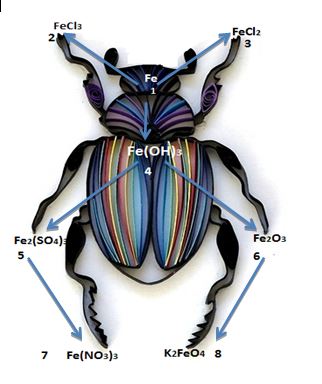 Решение Задание 5 (виртуальный эксперимент)  Вам предложены растворы веществ: сульфата меди (II), гидрокарбоната натрия,   аммиака  и алюминий. Получите максимально возможное количество других веществ, используя только предложенные исходные вещества и продукты их взаимодействия. Составьте уравнения химических реакций, подтверждающие получение веществ. Представьте методику эксперимента (получения и выделения этих веществ).10 балловРешение ИТОГО 35 балловМихаил Васильевич Ломоносов - теория молекулярно-кинетического тепла,  сформулировал закон о термодинамике, у планеты Венеры есть атмосфера. 1 балл (0,5+0,5)Дмитрий Иванович Менделеев – периодический закон химических элементов1 балл (0,5+0,5)Александр Михайлович Бутлеров – теорию химического строения органических веществ. 1 балл (0,5+0,5)Сергей Васильевич Лебедев – способ изготовления синтетического каучука1 балл (0,5+0,5)Владимир Васильевич Марковников – заложил принципы органической химии, устанавливая определенные закономерности1 балл (0,5+0,5)Николай Николаевич Семёнов – теория  о тепловом взрыве и горении газовых смесей. Цепные реакции1 балл (0,5+0,5)Игорь Васильевич Курчатов – разработка термоядерной взрывчатки РДС-202, мощность которой составила 52 000 кт1 балл (0,5+0,5)Николай Николаевич Зинин – получение анилина1 балл (0,5+0,5)Герман Иванович Гесс - множество открытий в области термохимии 1 балл (0,5+0,5)Михаил Семёнович Цвет – создал хроматографический метод1 балл (0,5+0,5)Всего 10 балловK2Cr2O7 + 3 K2S + 7 H2O→ 2K3[Cr(OH)6] + 3 S + 2 KOH2 балла2FeCl3 + SO2  + 2 H2O→ 2FeCl2 + H2SO4  + 2 HCl2 баллаMnCl2 + O3 + H2O → MnO2 + 2 HCl + O22 баллаПредложены формулы исходных веществ – 1 балл  Расставлены  коэффициенты – 1 баллВсего6 баллов4Au + 8KCN + 2H2O + O2 → 4 K[Au(CN)2] + 4KOH1 балл2 K[Au(CN)2] + Zn → K2[Zn(CN)4] + 2 Au1 баллAu + HNO3 + 4 HCl→  HAuCl4 + NO + 2 H2O1 баллИли Au + HNO3 + 3 HCl→  AuCl3 + NO + 2 H2O1 баллHAuCl4+ 3FeSO4→  Fe2(SO4)3 + FeCl3 + HCl + Au1 баллВсего 5 баллов2 Fe + 3 Cl2 → 2FeCl30,5баллаFe + 2 HCl →  FeCl2 + H20,5балла4 Fe + 6H2O +  3O2 → 4Fe(OH)30,5балла2 Fe(OH)3   →  Fe2O3   + 3 H2O0,5балла2 Fe(OH)3 + 3 H2SO4  →  Fe2(SO4)3   + 6 H2O 0,5баллаFe2(SO4)3  + 3Ba(NO3)2 →  2Fe(NO3)3 + 3BaSO40,5баллаFe2O3 + 3 Br2 + 10 KOH → 2 K2FeO4 + 6 KBr + 5 H2O1 баллВсего 4 балла2CuSO4 + 4NaHCO3→(CuOH)2CO3 + 2 Na2SO4 + 3CO2↑ + H2O1 балл2Al + 3CuSO4→ Al2(SO4)3 + 3Cu1 балл(CuOH)2CO3 + 8 NH3× H2O → [Cu(NH3)4]CO3 + [Cu(NH3)4](OH)2 + 8 H2O1 баллAl2(SO4)3 + 6NaHCO3→ 2Al(OH)3 + 6CO2↑ + 3Na2SO41 баллCuSO4 + 2 NH3× H2O → Cu(OH)2 +(NH4)2SO41 баллCu(OH)2 +4NH3× H2O →[Cu(NH3)4](OH)2 + 4 H2O1 баллCuSO4 + 4NH3× H2O →[Cu(NH3)4] SO4   + 4 H2O1 баллПредставлена методика эксперимента2 баллаОтражена техника безопасности1 баллВсего 10 баллов